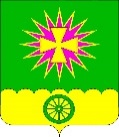 АДМИНИСТРАЦИЯ Нововеличковского сельского поселения Динского района ПОСТАНОВЛЕНИЕот 24.10.2017							                               № 266станица НововеличковскаяО внесении изменений в постановление администрации Нововеличковского сельского поселения Динского района от 28.11.2016 № 612 «Об утверждении муниципальной программы «Устойчивое развитие сельских территорий Нововеличковского сельского поселения Динского района на 2017-2019 годы»В соответствии с Федеральным законом от 06.10.2003 № 131-ФЗ «Об общих принципах организации местного самоуправления в Российской Федерации»,на основании части 4 статьи 8 Устава Нововеличковского сельского поселения Динского района, в целях модернизации и капитального ремонта системы водоснабжения Нововеличковского сельского поселения       п о с т а н о в л я ю: 1. Внести изменения в постановление администрации Нововеличковского сельского поселения Динского района от 28.11.2016 г. №612 «Об утверждении муниципальной программы «Устойчивое развитие сельских территорий Нововеличковского сельского поселения Динского района на 2017-2019 годы» (прилагается).2. Отделу финансов и муниципальных закупок администрации Нововеличковского сельского поселения (Вуймина) обеспечить финансирование мероприятий муниципальной программы «Устойчивое развитие сельских территорий Нововеличковского сельского поселения Динского района на 2017-2019 годы» в пределах средств, предусмотренных на эти цели в бюджете Нововеличковского сельского поселения Динского района.3. Отделу ЖКХ, малого и среднего бизнеса администрации Нововеличковского сельского поселения Динского района (Токаренко) обеспечить выполнение мероприятий программы.4. Отделу по общим и правовым вопросам администрации Нововеличковского сельского поселения Динского района (Калитка) разместить постановление на официальном сайте Нововеличковского сельского поселения Динского района в сети Интернет. 5. Контроль за исполнением постановления оставляю за собой.6. Постановление вступает в силу со дня его обнародования.Исполняющий обязанности главыадминистрации Нововеличковского сельского поселения Динского района			             	    Г.М. КоваПриложениек постановлению администрации Нововеличковскогосельского поселения Динского районаот 24.10.2017 № 266ПАСПОРТмуниципальной программы Нововеличковского сельского поселения Динского района«Устойчивое развитие сельских территорий Нововеличковского сельского поселения Динского района на 2017-2019годы»Начальник отдела ЖКХ,малого и среднегобизнесаадминистрации Нововеличковскогосельского поселения Динского района                                          В.В.ТокаренкоПриложение к паспорту муниципальной программы«Устойчивое развитие сельских территорий Нововеличковского сельского поселения Динского района на 2017-2019 годы»ПЕРЕЧЕНЬ ОСНОВНЫХ МЕРОПРИЯТИЙ МУНИЦИПАЛЬНОЙ ПРОГРАММЫ «Устойчивое развитие сельских территорий Нововеличковского сельского поселения Динского района на 2017-2019 годы»Начальник отдела ЖКХ,малого и среднегобизнеса администрации Нововеличковскогосельского поселения Динского района                                                                                                                                В.В.Токаренко  Приложение кмуниципальной программе «Устойчивое развитие сельских территорий Нововеличковского сельского поселения Динского района на 2017-2019 годы»ЦЕЛИ, ЗАДАЧИ И ЦЕЛЕВЫЕ ПОКАЗАТЕЛИ МУНИЦИПАЛЬНОЙ ПРОГРАММЫ«Устойчивое развитие сельских территорий Нововеличковского  сельского поселения Динского района на 2017-2019 годы» (наименование программы, срок действия, Постановление администрации Нововеличковского сельского поселения Динского района от 28.11.2016  №612реквизиты правого акта, которым утверждена программа)Начальник отдела ЖКХ,малого и среднегобизнеса администрации Нововеличковскогосельского поселения Динского района													В.В. ТокаренкоКоординатор муниципальной программыАдминистрация Нововеличковского сельского поселенияУчастники муниципальнойпрограммыАдминистрация Нововеличковского сельского поселенияЦели муниципальной программыМодернизация и капитальный ремонт системы водоснабжения Нововеличковского сельского поселенияЗадачи муниципальной программыРеконструкция водопроводных сетей ст. НововеличковскойПеречень целевых показателей муниципальной программы1) в сфере источников водоснабжения: 
осуществление организации и обустройства зон санитарной охраны источников питьевого водоснабжения; 2) в сфере организации водоснабжения: осуществление строительства, реконструкции, повышения технического уровня и надежности функционирования систем водоснабжения, применения новых, прогрессивных технологий и оборудования, обеспечивающих подготовку воды, соответствующей установленным требованиям; 3) в сфере рационального водопользования: 
снижение непроизводственных потерь воды при ее транспортировке и использовании; 
оптимизация количества потребляемой воды за счет оснащения всех групп потребителей системами учета, в том числе квартирными приборами учета расхода воды; 
решение вопроса сокращения потребления питьевой воды на производственные нужды и нужды благоустройства;Этапы и сроки реализациимуниципальной программы2017-2019 годыОбъемы бюджетных ассигнований муниципальной программыБюджет Нововеличковского сельского поселения – 1222,7тыс. рублейКонтроль за выполнениеммуниципальной программыАдминистрация Нововеличковского сельского поселения и бюджетная комиссия Совета Нововеличковского сельского поселения№п/пНаименование мероприятияИсточники финансированияОбъем финан-сирования, всего(тыс.руб.)2017 год 2018 год2019 годНепосредственный результат реализации мероприятияУчастник муниципальной программы 1234567891.Реконструкция водопроводных сетей ст. Нововеличковскойвсего1222,724,0538,7660,01.Реконструкция водопроводных сетей ст. Нововеличковскойместный бюджет1222,724,0538,7660,0Модернизация и строительство новой системы водоснабжения Нововеличковского сельского поселенияАдминистрация Нововеличковского сельского поселения, подрядчик1.Реконструкция водопроводных сетей ст. Нововеличковскойкраевой бюджет--1.Реконструкция водопроводных сетей ст. Нововеличковскойфедеральный бюджет--1.Реконструкция водопроводных сетей ст. Нововеличковскойвнебюджетные источники--Наименование показателяЕдиницаизмеренияПредусмотренное программой значение показателяПредусмотренное программой значение показателяПредусмотренное программой значение показателяПредусмотренное программой значение показателяПримечание*Наименование показателяЕдиницаизмерения2017 г.2018 г.2018 г.2019 г.Примечание*1234456Муниципальная программа «Устойчивое развитие сельских территорий Нововеличковского  сельского поселения Динского района на 2017-2019 годы»Муниципальная программа «Устойчивое развитие сельских территорий Нововеличковского  сельского поселения Динского района на 2017-2019 годы»Муниципальная программа «Устойчивое развитие сельских территорий Нововеличковского  сельского поселения Динского района на 2017-2019 годы»Муниципальная программа «Устойчивое развитие сельских территорий Нововеличковского  сельского поселения Динского района на 2017-2019 годы»Муниципальная программа «Устойчивое развитие сельских территорий Нововеличковского  сельского поселения Динского района на 2017-2019 годы»Муниципальная программа «Устойчивое развитие сельских территорий Нововеличковского  сельского поселения Динского района на 2017-2019 годы»Муниципальная программа «Устойчивое развитие сельских территорий Нововеличковского  сельского поселения Динского района на 2017-2019 годы»Цель Модернизация и капитальный ремонт системы водоснабжения Нововеличковского сельского поселенияЦель Модернизация и капитальный ремонт системы водоснабжения Нововеличковского сельского поселенияЦель Модернизация и капитальный ремонт системы водоснабжения Нововеличковского сельского поселенияЦель Модернизация и капитальный ремонт системы водоснабжения Нововеличковского сельского поселенияЦель Модернизация и капитальный ремонт системы водоснабжения Нововеличковского сельского поселенияЦель Модернизация и капитальный ремонт системы водоснабжения Нововеличковского сельского поселенияЦель Модернизация и капитальный ремонт системы водоснабжения Нововеличковского сельского поселенияЗадачаРеконструкция водопроводных сетей ст. НововеличковскойЗадачаРеконструкция водопроводных сетей ст. НововеличковскойЗадачаРеконструкция водопроводных сетей ст. НововеличковскойЗадачаРеконструкция водопроводных сетей ст. НововеличковскойЗадачаРеконструкция водопроводных сетей ст. НововеличковскойЗадачаРеконструкция водопроводных сетей ст. НововеличковскойЗадачаРеконструкция водопроводных сетей ст. НововеличковскойОсновное мероприятие № 1Основное мероприятие № 1Основное мероприятие № 1Основное мероприятие № 1Основное мероприятие № 1Реконструкция водопроводных сетей ст. Нововеличковскойшт22--Реконструкция водопроводных сетей ст. Нововеличковскойкм--0,70,85